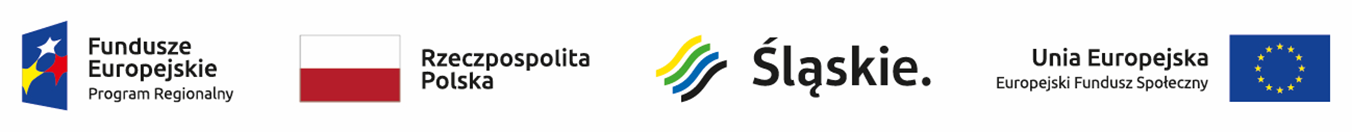 Skład Komisji Oceny Projektów w ramach konkursu nr RPSL.09.01.02-IZ.01-24-281/18L.p.Imię i NazwiskoFunkcja pełniona w KOP1Anna CekieraPrzewodniczący KOP2Katarzyna MorawiecZastępca Przewodniczącego KOP3Anna Rodak - NowaraZastępca Przewodniczącego KOP4Adam WawocznyZastępca Przewodniczącego/Sekretarz KOP IP RIT5Marta Basińska - ZiobSekretarz KOP6Anna Flaszewska - NowakSekretarz KOP7Magdalena DzierżycCzłonek KOP – Pracownik IOK8Tomasz StećCzłonek KOP - Pracownik IOK9Aleksandra GrabarczykCzłonek KOP – Pracownik IP RIT10Paweł TułodzieckiCzłonek KOP – Pracownik IP RIT